Město Raspenava
IČ: 00263141, Fučíkova 421, 464 01 Raspenava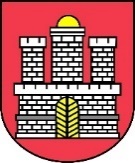 _______________________________________________________________________________________ZÁMĚR PRONÁJMU NEMOVITOSTIMěsto Raspenava podle § 39 zákona č. 128/2000 Sb., Zákona o obcích (obecní zřízení), ve znění pozdějších předpisů, zveřejňujezáměr pronajmout část pozemkuparc. č. 2336 (orná půda) v katastrálním území Raspenava o výměře 600 m2 z celkové plochy pozemku 4317 m2.Zveřejnění záměru schválila Rada města Raspenavy na svém 7. jednání, konaném dne 25.04.2024 – usnesením č. 91/7/2024. Záměr je zveřejněn na základě podané žádosti o pronájem části uvedeného pozemku. Další případní zájemci mohou získat bližší informace na městském úřadu, své žádosti o pronájem výše uvedené části pozemku mohou zasílat poštou nebo podávat osobně písemnou formou v úředních hodinách prostřednictvím podatelny zdejšího městského úřadu nejdéle do 17.05.2024.  Výběr nájemce provede Rada města Raspenavy na svém nejbližším zasedání s tím, že nájemné a délka nájmu budou stanoveny dohodou. Rada města si ponechává právo neuzavřít smlouvu o nájmu se žádným zájemcem.Za Město Raspenavu  Mgr. Josef Málek					                    	           starostaVyvěšeno dne: 29.04.2024Sejmuto dne: